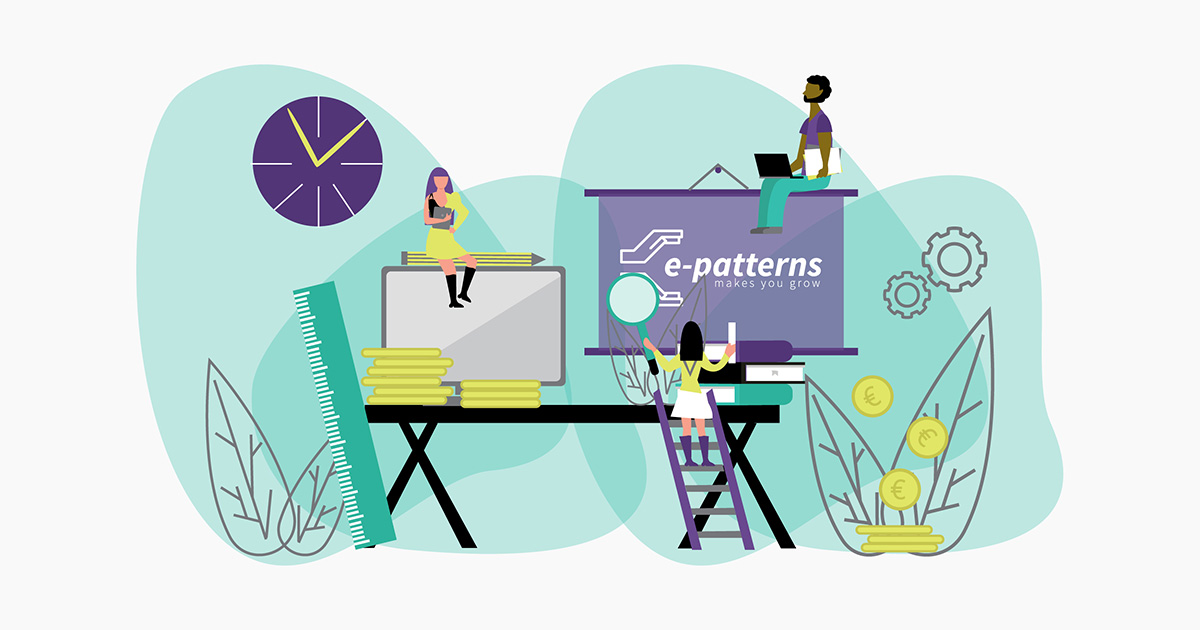 Arviointisuunnitelman malli Arviointisuunnitelman malliKuka on vastuussa tietojen keräämisestäMiksi minun tarvitsee arvioida?Mitä minun pitää selvittää?Mitä minun pitäisi mitata?Miten mittaan  sen?Miten kerään tietoja?Milloin kerään tietoja?Mitä teen tiedoilla?Määritä arvioinnin tarkoitusMääritä arviointiryhmäMääritä arviointikysymyksetValitse tulokset ja tuotokset mittausta vartenMääritä indikaattoritValitse tiedonkeruumenetelmätVarmista, että tiedot ovat hyvälaatuisiaMäärittele näyteKehitä aikatauluTietojen analysointiArvioinnin kirjaaminenLevittäminen